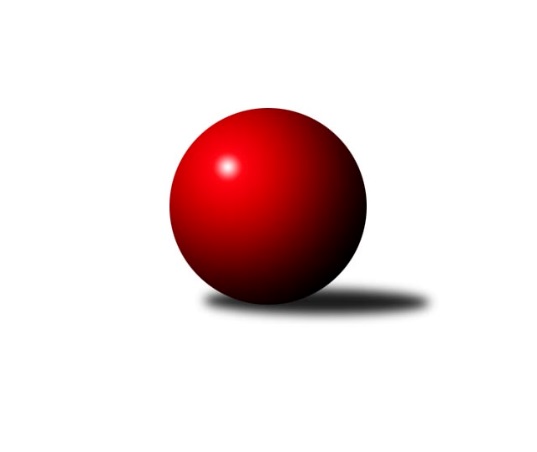 Č.12Ročník 2018/2019	18.5.2024 3. KLM C 2018/2019Statistika 12. kolaTabulka družstev:		družstvo	záp	výh	rem	proh	skore	sety	průměr	body	plné	dorážka	chyby	1.	TJ Horní Benešov A	12	10	0	2	65.0 : 31.0 	(164.5 : 123.5)	3178	20	2149	1030	30.2	2.	KK Jiskra Rýmařov	12	9	0	3	57.0 : 39.0 	(153.5 : 134.5)	3193	18	2146	1047	30.6	3.	TJ Opava	12	7	0	5	53.0 : 43.0 	(151.5 : 136.5)	3142	14	2140	1001	37.2	4.	TJ Odry	12	7	0	5	52.0 : 44.0 	(151.0 : 137.0)	3150	14	2148	1002	38.3	5.	TJ Prostějov	12	7	0	5	52.0 : 44.0 	(149.5 : 138.5)	3167	14	2147	1020	33.8	6.	TJ Tatran Litovel	12	7	0	5	51.0 : 45.0 	(147.5 : 140.5)	3186	14	2147	1039	29.9	7.	TJ Sokol Bohumín	12	6	0	6	49.5 : 46.5 	(144.0 : 144.0)	3121	12	2135	986	35.8	8.	TJ Sokol Machová	12	5	1	6	45.5 : 50.5 	(132.5 : 155.5)	3124	11	2121	1003	41.2	9.	KK Zábřeh B	12	5	0	7	45.0 : 51.0 	(132.5 : 155.5)	3125	10	2114	1010	40	10.	KK Šumperk A	12	4	0	8	44.0 : 52.0 	(145.0 : 143.0)	3142	8	2134	1008	35.3	11.	Sokol Přemyslovice	12	3	1	8	39.0 : 57.0 	(146.0 : 142.0)	3131	7	2128	1003	30.8	12.	KK Šumperk B	12	1	0	11	23.0 : 73.0 	(110.5 : 177.5)	3075	2	2114	961	47Tabulka doma:		družstvo	záp	výh	rem	proh	skore	sety	průměr	body	maximum	minimum	1.	TJ Horní Benešov A	6	6	0	0	39.0 : 9.0 	(90.5 : 53.5)	3324	12	3379	3241	2.	KK Jiskra Rýmařov	6	6	0	0	33.0 : 15.0 	(80.0 : 64.0)	3232	12	3285	3131	3.	TJ Sokol Bohumín	6	5	0	1	35.0 : 13.0 	(87.5 : 56.5)	3132	10	3218	3012	4.	TJ Sokol Machová	6	4	1	1	29.5 : 18.5 	(73.0 : 71.0)	3201	9	3243	3132	5.	TJ Opava	6	4	0	2	30.0 : 18.0 	(76.5 : 67.5)	3198	8	3357	3080	6.	TJ Odry	6	4	0	2	27.0 : 21.0 	(76.0 : 68.0)	3267	8	3348	3143	7.	TJ Tatran Litovel	6	4	0	2	25.0 : 23.0 	(71.5 : 72.5)	3143	8	3203	3112	8.	KK Šumperk A	6	3	0	3	28.0 : 20.0 	(77.5 : 66.5)	3040	6	3206	2911	9.	KK Zábřeh B	6	3	0	3	27.0 : 21.0 	(69.5 : 74.5)	3182	6	3263	3099	10.	TJ Prostějov	6	3	0	3	24.0 : 24.0 	(71.5 : 72.5)	3177	6	3260	3077	11.	Sokol Přemyslovice	6	2	0	4	22.0 : 26.0 	(79.5 : 64.5)	3177	4	3311	3060	12.	KK Šumperk B	6	0	0	6	11.0 : 37.0 	(53.0 : 91.0)	2988	0	3075	2791Tabulka venku:		družstvo	záp	výh	rem	proh	skore	sety	průměr	body	maximum	minimum	1.	TJ Prostějov	6	4	0	2	28.0 : 20.0 	(78.0 : 66.0)	3165	8	3282	2995	2.	TJ Horní Benešov A	6	4	0	2	26.0 : 22.0 	(74.0 : 70.0)	3149	8	3252	3020	3.	TJ Tatran Litovel	6	3	0	3	26.0 : 22.0 	(76.0 : 68.0)	3199	6	3282	3134	4.	TJ Odry	6	3	0	3	25.0 : 23.0 	(75.0 : 69.0)	3130	6	3168	3079	5.	KK Jiskra Rýmařov	6	3	0	3	24.0 : 24.0 	(73.5 : 70.5)	3187	6	3304	3062	6.	TJ Opava	6	3	0	3	23.0 : 25.0 	(75.0 : 69.0)	3132	6	3279	2930	7.	KK Zábřeh B	6	2	0	4	18.0 : 30.0 	(63.0 : 81.0)	3115	4	3278	2998	8.	Sokol Přemyslovice	6	1	1	4	17.0 : 31.0 	(66.5 : 77.5)	3124	3	3262	2932	9.	KK Šumperk A	6	1	0	5	16.0 : 32.0 	(67.5 : 76.5)	3151	2	3230	3075	10.	TJ Sokol Machová	6	1	0	5	16.0 : 32.0 	(59.5 : 84.5)	3108	2	3259	2944	11.	TJ Sokol Bohumín	6	1	0	5	14.5 : 33.5 	(56.5 : 87.5)	3119	2	3291	2928	12.	KK Šumperk B	6	1	0	5	12.0 : 36.0 	(57.5 : 86.5)	3074	2	3193	2960Tabulka podzimní části:		družstvo	záp	výh	rem	proh	skore	sety	průměr	body	doma	venku	1.	TJ Horní Benešov A	11	10	0	1	64.0 : 24.0 	(155.5 : 108.5)	3210	20 	6 	0 	0 	4 	0 	1	2.	KK Jiskra Rýmařov	11	8	0	3	52.0 : 36.0 	(139.5 : 124.5)	3192	16 	5 	0 	0 	3 	0 	3	3.	TJ Prostějov	11	7	0	4	52.0 : 36.0 	(142.0 : 122.0)	3170	14 	3 	0 	2 	4 	0 	2	4.	TJ Opava	11	7	0	4	51.0 : 37.0 	(140.5 : 123.5)	3142	14 	4 	0 	1 	3 	0 	3	5.	TJ Odry	11	7	0	4	49.0 : 39.0 	(141.0 : 123.0)	3147	14 	4 	0 	2 	3 	0 	2	6.	TJ Tatran Litovel	11	6	0	5	43.0 : 45.0 	(131.0 : 133.0)	3190	12 	4 	0 	2 	2 	0 	3	7.	TJ Sokol Machová	11	5	1	5	43.5 : 44.5 	(125.0 : 139.0)	3122	11 	4 	1 	1 	1 	0 	4	8.	TJ Sokol Bohumín	11	5	0	6	42.5 : 45.5 	(129.0 : 135.0)	3118	10 	4 	0 	1 	1 	0 	5	9.	KK Zábřeh B	11	4	0	7	39.0 : 49.0 	(119.5 : 144.5)	3099	8 	3 	0 	3 	1 	0 	4	10.	KK Šumperk A	11	3	0	8	38.0 : 50.0 	(130.5 : 133.5)	3141	6 	3 	0 	3 	0 	0 	5	11.	Sokol Přemyslovice	11	2	1	8	33.0 : 55.0 	(129.5 : 134.5)	3127	5 	1 	0 	4 	1 	1 	4	12.	KK Šumperk B	11	1	0	10	21.0 : 67.0 	(101.0 : 163.0)	3073	2 	0 	0 	5 	1 	0 	5Tabulka jarní části:		družstvo	záp	výh	rem	proh	skore	sety	průměr	body	doma	venku	1.	TJ Tatran Litovel	1	1	0	0	8.0 : 0.0 	(16.5 : 7.5)	3167	2 	0 	0 	0 	1 	0 	0 	2.	TJ Sokol Bohumín	1	1	0	0	7.0 : 1.0 	(15.0 : 9.0)	3218	2 	1 	0 	0 	0 	0 	0 	3.	Sokol Přemyslovice	1	1	0	0	6.0 : 2.0 	(16.5 : 7.5)	3311	2 	1 	0 	0 	0 	0 	0 	4.	KK Šumperk A	1	1	0	0	6.0 : 2.0 	(14.5 : 9.5)	3102	2 	0 	0 	0 	1 	0 	0 	5.	KK Zábřeh B	1	1	0	0	6.0 : 2.0 	(13.0 : 11.0)	3278	2 	0 	0 	0 	1 	0 	0 	6.	KK Jiskra Rýmařov	1	1	0	0	5.0 : 3.0 	(14.0 : 10.0)	3285	2 	1 	0 	0 	0 	0 	0 	7.	TJ Odry	1	0	0	1	3.0 : 5.0 	(10.0 : 14.0)	3168	0 	0 	0 	0 	0 	0 	1 	8.	TJ Opava	1	0	0	1	2.0 : 6.0 	(11.0 : 13.0)	3193	0 	0 	0 	1 	0 	0 	0 	9.	KK Šumperk B	1	0	0	1	2.0 : 6.0 	(9.5 : 14.5)	3075	0 	0 	0 	1 	0 	0 	0 	10.	TJ Sokol Machová	1	0	0	1	2.0 : 6.0 	(7.5 : 16.5)	3096	0 	0 	0 	0 	0 	0 	1 	11.	TJ Horní Benešov A	1	0	0	1	1.0 : 7.0 	(9.0 : 15.0)	3020	0 	0 	0 	0 	0 	0 	1 	12.	TJ Prostějov	1	0	0	1	0.0 : 8.0 	(7.5 : 16.5)	3077	0 	0 	0 	1 	0 	0 	0 Zisk bodů pro družstvo:		jméno hráče	družstvo	body	zápasy	v %	dílčí body	sety	v %	1.	Ladislav Stárek 	KK Jiskra Rýmařov  	11	/	12	(92%)	39	/	48	(81%)	2.	Marek Frydrych 	TJ Odry  	11	/	12	(92%)	35.5	/	48	(74%)	3.	Roman Hrančík 	TJ Sokol Machová  	10	/	11	(91%)	30	/	44	(68%)	4.	Petr Bracek 	TJ Opava  	9	/	9	(100%)	28	/	36	(78%)	5.	Václav Švub 	KK Zábřeh B 	9	/	10	(90%)	25	/	40	(63%)	6.	Karel Chlevišťan 	TJ Odry  	9	/	12	(75%)	31.5	/	48	(66%)	7.	Michal Blažek 	TJ Opava  	9	/	12	(75%)	30.5	/	48	(64%)	8.	Petr Kuttler 	TJ Sokol Bohumín  	8.5	/	11	(77%)	27	/	44	(61%)	9.	Jaroslav Sedlář 	KK Šumperk A 	8	/	11	(73%)	28.5	/	44	(65%)	10.	Kamil Kubeša 	TJ Horní Benešov A 	8	/	11	(73%)	28	/	44	(64%)	11.	Marek Zapletal 	KK Šumperk A 	8	/	11	(73%)	24.5	/	44	(56%)	12.	Petr Dvorský 	TJ Odry  	8	/	12	(67%)	30	/	48	(63%)	13.	Eduard Tomek 	Sokol Přemyslovice  	8	/	12	(67%)	30	/	48	(63%)	14.	Michal Smejkal 	TJ Prostějov  	7	/	11	(64%)	27.5	/	44	(63%)	15.	Vlastimil Skopalík 	TJ Horní Benešov A 	7	/	11	(64%)	27.5	/	44	(63%)	16.	Miroslav Petřek ml.	TJ Horní Benešov A 	7	/	11	(64%)	26	/	44	(59%)	17.	Michal Laga 	TJ Sokol Machová  	7	/	11	(64%)	25	/	44	(57%)	18.	Jiří Hendrych 	TJ Horní Benešov A 	7	/	11	(64%)	23.5	/	44	(53%)	19.	Ladislav Janáč 	KK Jiskra Rýmařov  	7	/	11	(64%)	22.5	/	44	(51%)	20.	Miroslav Smrčka 	KK Šumperk A 	7	/	12	(58%)	27	/	48	(56%)	21.	Bronislav Diviš 	TJ Prostějov  	7	/	12	(58%)	26	/	48	(54%)	22.	Antonín Sochor 	KK Jiskra Rýmařov  	7	/	12	(58%)	23.5	/	48	(49%)	23.	Jiří Michálek 	KK Zábřeh B 	6	/	8	(75%)	23	/	32	(72%)	24.	Vladislav Pečinka 	TJ Horní Benešov A 	6	/	9	(67%)	22.5	/	36	(63%)	25.	Radek Grulich 	Sokol Přemyslovice  	6	/	10	(60%)	23.5	/	40	(59%)	26.	Roman Rolenc 	TJ Prostějov  	6	/	10	(60%)	20.5	/	40	(51%)	27.	Aleš Kohutek 	TJ Sokol Bohumín  	6	/	10	(60%)	20	/	40	(50%)	28.	Jiří Čamek 	TJ Tatran Litovel  	6	/	10	(60%)	20	/	40	(50%)	29.	Michal Gajdík 	KK Šumperk B 	6	/	10	(60%)	19	/	40	(48%)	30.	Martin Vitásek 	KK Zábřeh B 	6	/	11	(55%)	19	/	44	(43%)	31.	Jaroslav Tezzele 	KK Jiskra Rýmařov  	6	/	12	(50%)	27	/	48	(56%)	32.	Petr Matějka 	KK Šumperk A 	6	/	12	(50%)	25	/	48	(52%)	33.	Karol Nitka 	TJ Sokol Bohumín  	6	/	12	(50%)	24	/	48	(50%)	34.	Fridrich Péli 	TJ Sokol Bohumín  	6	/	12	(50%)	22	/	48	(46%)	35.	Jan Pernica 	TJ Prostějov  	6	/	12	(50%)	21	/	48	(44%)	36.	Vlastimil Brázdil 	TJ Sokol Machová  	5.5	/	11	(50%)	22	/	44	(50%)	37.	Jakub Mokoš 	TJ Tatran Litovel  	5	/	6	(83%)	15	/	24	(63%)	38.	Kamil Axmann 	TJ Tatran Litovel  	5	/	7	(71%)	16	/	28	(57%)	39.	Martin Bilíček 	TJ Horní Benešov A 	5	/	7	(71%)	15	/	28	(54%)	40.	Miroslav Znojil 	TJ Prostějov  	5	/	9	(56%)	20	/	36	(56%)	41.	Miroslav Míšek 	TJ Sokol Machová  	5	/	9	(56%)	15.5	/	36	(43%)	42.	Jiří Fiala 	TJ Tatran Litovel  	5	/	10	(50%)	22.5	/	40	(56%)	43.	Maciej Basista 	TJ Opava  	5	/	10	(50%)	18.5	/	40	(46%)	44.	Aleš Čapka 	TJ Prostějov  	5	/	11	(45%)	24	/	44	(55%)	45.	Michal Davidík 	KK Jiskra Rýmařov  	5	/	12	(42%)	24	/	48	(50%)	46.	Ivan Říha 	Sokol Přemyslovice  	4	/	5	(80%)	16	/	20	(80%)	47.	Tomáš Valíček 	TJ Opava  	4	/	7	(57%)	16	/	28	(57%)	48.	Petr Rak 	TJ Horní Benešov A 	4	/	8	(50%)	16	/	32	(50%)	49.	František Baleka 	TJ Tatran Litovel  	4	/	8	(50%)	14.5	/	32	(45%)	50.	Milan Jahn 	TJ Opava  	4	/	9	(44%)	18	/	36	(50%)	51.	Jaroslav Vymazal 	KK Šumperk B 	4	/	10	(40%)	19.5	/	40	(49%)	52.	Bohuslav Husek 	TJ Sokol Machová  	4	/	10	(40%)	15	/	40	(38%)	53.	Miroslav Štěpán 	KK Zábřeh B 	4	/	11	(36%)	18.5	/	44	(42%)	54.	Miroslav Sigmund 	TJ Tatran Litovel  	4	/	11	(36%)	16.5	/	44	(38%)	55.	Pavel Heinisch 	KK Šumperk B 	4	/	12	(33%)	22	/	48	(46%)	56.	Stanislav Sliwka 	TJ Sokol Bohumín  	3	/	3	(100%)	10	/	12	(83%)	57.	Vojtěch Rozkopal 	TJ Odry  	3	/	3	(100%)	6.5	/	12	(54%)	58.	Vojtěch Zaškolný 	TJ Sokol Bohumín  	3	/	5	(60%)	11.5	/	20	(58%)	59.	Tomáš Fraus 	Sokol Přemyslovice  	3	/	5	(60%)	10.5	/	20	(53%)	60.	Petr Axmann 	TJ Tatran Litovel  	3	/	6	(50%)	13	/	24	(54%)	61.	Michal Pavič 	TJ Odry  	3	/	7	(43%)	13.5	/	28	(48%)	62.	Lukáš Krejčí 	KK Zábřeh B 	3	/	7	(43%)	13	/	28	(46%)	63.	Rudolf Haim 	TJ Opava  	3	/	8	(38%)	10.5	/	32	(33%)	64.	Adam Bělaška 	KK Šumperk A 	3	/	9	(33%)	18	/	36	(50%)	65.	Jiří Šoupal 	Sokol Přemyslovice  	3	/	9	(33%)	16	/	36	(44%)	66.	Jan Sedláček 	Sokol Přemyslovice  	3	/	11	(27%)	18	/	44	(41%)	67.	Jaroslav Heblák 	KK Jiskra Rýmařov  	3	/	11	(27%)	14	/	44	(32%)	68.	Milan Dovrtěl 	TJ Sokol Machová  	3	/	12	(25%)	15.5	/	48	(32%)	69.	Svatopluk Kříž 	TJ Opava  	2	/	3	(67%)	6	/	12	(50%)	70.	René Světlík 	TJ Sokol Bohumín  	2	/	4	(50%)	7.5	/	16	(47%)	71.	Lukáš Doseděl 	KK Zábřeh B 	2	/	4	(50%)	7	/	16	(44%)	72.	Jiří Michalčík 	KK Zábřeh B 	2	/	5	(40%)	10	/	20	(50%)	73.	Pavel Košťál 	KK Šumperk A 	2	/	6	(33%)	11	/	24	(46%)	74.	David Čulík 	TJ Tatran Litovel  	2	/	7	(29%)	13	/	28	(46%)	75.	Martin Sedlář 	KK Šumperk B 	2	/	7	(29%)	10	/	28	(36%)	76.	Michal Kolář 	Sokol Přemyslovice  	2	/	10	(20%)	17	/	40	(43%)	77.	Břetislav Mrkvica 	TJ Opava  	2	/	10	(20%)	16.5	/	40	(41%)	78.	Stanislav Ovšák 	TJ Odry  	2	/	11	(18%)	15	/	44	(34%)	79.	Jan Zaškolný 	TJ Sokol Bohumín  	2	/	11	(18%)	13	/	44	(30%)	80.	Jaromír Rabenseifner 	KK Šumperk B 	2	/	11	(18%)	13	/	44	(30%)	81.	Milan Vymazal 	KK Šumperk B 	2	/	12	(17%)	18	/	48	(38%)	82.	Josef Jurda 	TJ Prostějov  	1	/	1	(100%)	3	/	4	(75%)	83.	Miroslav Talášek 	TJ Tatran Litovel  	1	/	1	(100%)	3	/	4	(75%)	84.	Petr Wolf 	TJ Opava  	1	/	1	(100%)	2	/	4	(50%)	85.	Štefan Dendis 	TJ Sokol Bohumín  	1	/	1	(100%)	2	/	4	(50%)	86.	Radek Husek 	TJ Sokol Machová  	1	/	1	(100%)	2	/	4	(50%)	87.	Petr Hájek 	Sokol Přemyslovice  	1	/	1	(100%)	2	/	4	(50%)	88.	Miroslav Plachý 	TJ Prostějov  	1	/	2	(50%)	4.5	/	8	(56%)	89.	Daniel Malina 	TJ Odry  	1	/	2	(50%)	4	/	8	(50%)	90.	Petr Chlachula 	KK Jiskra Rýmařov  	1	/	2	(50%)	3.5	/	8	(44%)	91.	Martin Zaoral 	Sokol Přemyslovice  	1	/	5	(20%)	8	/	20	(40%)	92.	Rostislav Biolek 	KK Šumperk B 	1	/	5	(20%)	7	/	20	(35%)	93.	Gustav Vojtek 	KK Šumperk A 	1	/	6	(17%)	7	/	24	(29%)	94.	Daniel Ševčík st.	TJ Odry  	1	/	8	(13%)	12	/	32	(38%)	95.	Jiří Fryštacký 	TJ Sokol Machová  	0	/	1	(0%)	2	/	4	(50%)	96.	Martin Pěnička 	KK Zábřeh B 	0	/	1	(0%)	2	/	4	(50%)	97.	Ludvík Vymazal 	TJ Tatran Litovel  	0	/	1	(0%)	2	/	4	(50%)	98.	Petr Bracek 	TJ Opava  	0	/	1	(0%)	2	/	4	(50%)	99.	Petr Kozák 	TJ Horní Benešov A 	0	/	1	(0%)	1.5	/	4	(38%)	100.	Miroslav Adámek 	KK Šumperk A 	0	/	1	(0%)	1	/	4	(25%)	101.	Josef Grulich 	Sokol Přemyslovice  	0	/	1	(0%)	1	/	4	(25%)	102.	Lukáš Horňák 	KK Zábřeh B 	0	/	1	(0%)	1	/	4	(25%)	103.	Jaromír Lušovský 	TJ Odry  	0	/	1	(0%)	0	/	4	(0%)	104.	Libor Příhoda 	KK Šumperk B 	0	/	1	(0%)	0	/	4	(0%)	105.	Marek Kankovský 	Sokol Přemyslovice  	0	/	2	(0%)	4	/	8	(50%)	106.	Jiří Michalík 	TJ Sokol Machová  	0	/	2	(0%)	4	/	8	(50%)	107.	Jiří Vrobel 	TJ Tatran Litovel  	0	/	2	(0%)	3	/	8	(38%)	108.	Petr Pospíšilík 	TJ Prostějov  	0	/	2	(0%)	1	/	8	(13%)	109.	Lukáš Michalík 	TJ Sokol Machová  	0	/	2	(0%)	0.5	/	8	(6%)	110.	Jan Semrád 	KK Šumperk A 	0	/	3	(0%)	3	/	12	(25%)	111.	Lukáš Matějka 	KK Šumperk B 	0	/	4	(0%)	2	/	16	(13%)	112.	Jiří Srovnal 	KK Zábřeh B 	0	/	11	(0%)	11	/	44	(25%)Průměry na kuželnách:		kuželna	průměr	plné	dorážka	chyby	výkon na hráče	1.	TJ Valašské Meziříčí, 1-4	3264	2195	1069	34.3	(544.1)	2.	 Horní Benešov, 1-4	3251	2195	1055	33.0	(541.9)	3.	Otrokovice, 1-4	3194	2164	1029	36.4	(532.3)	4.	KK Jiskra Rýmařov, 1-4	3188	2149	1039	34.7	(531.4)	5.	TJ  Prostějov, 1-4	3183	2155	1028	34.2	(530.5)	6.	TJ Opava, 1-4	3176	2157	1019	41.3	(529.4)	7.	KK Zábřeh, 1-4	3174	2152	1021	34.8	(529.0)	8.	Sokol Přemyslovice, 1-4	3146	2129	1016	32.3	(524.4)	9.	TJ Sokol Bohumín, 1-4	3076	2109	967	38.5	(512.8)	10.	KK Šumperk, 1-4	3027	2074	953	39.1	(504.7)Nejlepší výkony na kuželnách:TJ Valašské Meziříčí, 1-4TJ Odry 	3348	6. kolo	Ladislav Stárek 	KK Jiskra Rýmařov 	604	10. koloTJ Odry 	3297	8. kolo	Marek Frydrych 	TJ Odry 	603	6. koloTJ Sokol Bohumín 	3291	8. kolo	Karel Chlevišťan 	TJ Odry 	595	6. koloTJ Tatran Litovel 	3282	6. kolo	Petr Dvorský 	TJ Odry 	592	6. koloTJ Prostějov 	3282	2. kolo	Marek Frydrych 	TJ Odry 	585	4. koloKK Jiskra Rýmařov 	3277	10. kolo	Petr Dvorský 	TJ Odry 	581	8. koloTJ Odry 	3277	4. kolo	Michal Pavič 	TJ Odry 	579	10. koloTJ Odry 	3273	9. kolo	Aleš Kohutek 	TJ Sokol Bohumín 	575	8. koloTJ Odry 	3266	2. kolo	Marek Frydrych 	TJ Odry 	574	8. koloTJ Horní Benešov A	3252	4. kolo	Roman Rolenc 	TJ Prostějov 	573	2. kolo Horní Benešov, 1-4TJ Horní Benešov A	3379	1. kolo	Michal Smejkal 	TJ Prostějov 	598	9. koloTJ Horní Benešov A	3362	9. kolo	Kamil Kubeša 	TJ Horní Benešov A	590	1. koloTJ Horní Benešov A	3357	3. kolo	Vladislav Pečinka 	TJ Horní Benešov A	590	3. koloTJ Horní Benešov A	3338	10. kolo	Ladislav Stárek 	KK Jiskra Rýmařov 	589	7. koloTJ Horní Benešov A	3268	5. kolo	Miroslav Petřek ml.	TJ Horní Benešov A	583	10. koloTJ Prostějov 	3267	9. kolo	Petr Kuttler 	TJ Sokol Bohumín 	583	10. koloTJ Horní Benešov A	3241	7. kolo	Kamil Kubeša 	TJ Horní Benešov A	580	9. koloTJ Sokol Bohumín 	3226	10. kolo	Kamil Kubeša 	TJ Horní Benešov A	579	7. koloKK Jiskra Rýmařov 	3216	7. kolo	Miroslav Petřek ml.	TJ Horní Benešov A	576	9. koloKK Zábřeh B	3184	1. kolo	Václav Švub 	KK Zábřeh B	575	1. koloOtrokovice, 1-4TJ Opava 	3279	2. kolo	Michal Laga 	TJ Sokol Machová 	598	7. koloSokol Přemyslovice 	3262	10. kolo	Maciej Basista 	TJ Opava 	586	2. koloTJ Sokol Machová 	3243	10. kolo	Miroslav Míšek 	TJ Sokol Machová 	584	9. koloTJ Sokol Machová 	3233	9. kolo	Ivan Říha 	Sokol Přemyslovice 	580	10. koloTJ Sokol Machová 	3225	4. kolo	Marek Frydrych 	TJ Odry 	574	7. koloTJ Sokol Machová 	3209	7. kolo	Roman Hrančík 	TJ Sokol Machová 	569	2. koloKK Šumperk B	3193	9. kolo	Martin Vitásek 	KK Zábřeh B	568	4. koloTJ Sokol Machová 	3163	2. kolo	Vlastimil Brázdil 	TJ Sokol Machová 	568	7. koloTJ Odry 	3162	7. kolo	Bohuslav Husek 	TJ Sokol Machová 	567	6. koloKK Zábřeh B	3153	4. kolo	Roman Hrančík 	TJ Sokol Machová 	565	4. koloKK Jiskra Rýmařov, 1-4KK Jiskra Rýmařov 	3285	12. kolo	Ladislav Stárek 	KK Jiskra Rýmařov 	605	11. koloKK Jiskra Rýmařov 	3273	11. kolo	Ladislav Stárek 	KK Jiskra Rýmařov 	605	12. koloKK Jiskra Rýmařov 	3269	4. kolo	Antonín Sochor 	KK Jiskra Rýmařov 	588	4. koloKK Jiskra Rýmařov 	3220	1. kolo	Antonín Sochor 	KK Jiskra Rýmařov 	584	11. koloKK Šumperk A	3220	1. kolo	Ladislav Stárek 	KK Jiskra Rýmařov 	582	1. koloKK Jiskra Rýmařov 	3215	8. kolo	Marek Frydrych 	TJ Odry 	582	12. koloTJ Odry 	3168	12. kolo	Karel Chlevišťan 	TJ Odry 	578	12. koloTJ Sokol Machová 	3166	11. kolo	Michal Davidík 	KK Jiskra Rýmařov 	569	12. koloSokol Přemyslovice 	3153	4. kolo	Marek Zapletal 	KK Šumperk A	568	1. koloKK Jiskra Rýmařov 	3131	6. kolo	Michal Laga 	TJ Sokol Machová 	568	11. koloTJ  Prostějov, 1-4KK Jiskra Rýmařov 	3304	5. kolo	Jaroslav Sedlář 	KK Šumperk A	601	3. koloTJ Prostějov 	3260	3. kolo	Roman Hrančík 	TJ Sokol Machová 	596	1. koloTJ Sokol Machová 	3259	1. kolo	Miroslav Míšek 	TJ Sokol Machová 	584	1. koloKK Šumperk A	3230	3. kolo	Antonín Sochor 	KK Jiskra Rýmařov 	582	5. koloTJ Prostějov 	3227	1. kolo	Michal Smejkal 	TJ Prostějov 	572	5. koloTJ Prostějov 	3194	5. kolo	Ladislav Stárek 	KK Jiskra Rýmařov 	571	5. koloTJ Prostějov 	3185	8. kolo	Michal Smejkal 	TJ Prostějov 	567	1. koloTJ Opava 	3177	8. kolo	Jan Pernica 	TJ Prostějov 	563	3. koloTJ Tatran Litovel 	3167	12. kolo	Petr Matějka 	KK Šumperk A	561	3. koloTJ Prostějov 	3121	11. kolo	Miroslav Znojil 	TJ Prostějov 	559	11. koloTJ Opava, 1-4TJ Opava 	3357	1. kolo	Kamil Axmann 	TJ Tatran Litovel 	592	1. koloKK Zábřeh B	3278	12. kolo	Tomáš Valíček 	TJ Opava 	588	12. koloTJ Opava 	3227	7. kolo	Petr Bracek 	TJ Opava 	584	1. koloTJ Horní Benešov A	3212	11. kolo	Tomáš Fraus 	Sokol Přemyslovice 	583	7. koloSokol Přemyslovice 	3209	7. kolo	Petr Bracek 	TJ Opava 	571	7. koloTJ Opava 	3209	3. kolo	Jiří Michálek 	KK Zábřeh B	570	12. koloTJ Tatran Litovel 	3194	1. kolo	Eduard Tomek 	Sokol Přemyslovice 	568	7. koloTJ Opava 	3193	12. kolo	Petr Bracek 	TJ Opava 	567	3. koloTJ Opava 	3120	11. kolo	Maciej Basista 	TJ Opava 	565	1. koloTJ Opava 	3080	5. kolo	Michal Blažek 	TJ Opava 	565	3. koloKK Zábřeh, 1-4KK Zábřeh B	3263	9. kolo	Václav Švub 	KK Zábřeh B	600	2. koloTJ Opava 	3237	10. kolo	Václav Švub 	KK Zábřeh B	589	9. koloSokol Přemyslovice 	3219	9. kolo	Jiří Michálek 	KK Zábřeh B	583	9. koloKK Zábřeh B	3216	3. kolo	Jiří Michálek 	KK Zábřeh B	581	7. koloKK Zábřeh B	3208	10. kolo	Milan Jahn 	TJ Opava 	576	10. koloKK Zábřeh B	3164	2. kolo	Martin Vitásek 	KK Zábřeh B	568	3. koloKK Zábřeh B	3144	7. kolo	Tomáš Valíček 	TJ Opava 	567	10. koloTJ Odry 	3143	5. kolo	Václav Švub 	KK Zábřeh B	561	3. koloTJ Tatran Litovel 	3134	3. kolo	František Baleka 	TJ Tatran Litovel 	560	3. koloKK Šumperk B	3132	7. kolo	Martin Zaoral 	Sokol Přemyslovice 	558	9. koloSokol Přemyslovice, 1-4Sokol Přemyslovice 	3311	12. kolo	Eduard Tomek 	Sokol Přemyslovice 	596	3. koloSokol Přemyslovice 	3297	3. kolo	Radek Grulich 	Sokol Přemyslovice 	584	12. koloTJ Tatran Litovel 	3237	11. kolo	Jiří Čamek 	TJ Tatran Litovel 	583	11. koloSokol Přemyslovice 	3234	11. kolo	Eduard Tomek 	Sokol Přemyslovice 	573	12. koloTJ Prostějov 	3226	10. kolo	Kamil Kubeša 	TJ Horní Benešov A	572	8. koloTJ Tatran Litovel 	3203	4. kolo	Michal Smejkal 	TJ Prostějov 	568	10. koloTJ Tatran Litovel 	3173	9. kolo	Marek Frydrych 	TJ Odry 	566	1. koloTJ Horní Benešov A	3167	2. kolo	Jan Pernica 	TJ Prostějov 	564	10. koloTJ Horní Benešov A	3153	8. kolo	Radek Grulich 	Sokol Přemyslovice 	563	3. koloTJ Prostějov 	3153	6. kolo	Miroslav Sigmund 	TJ Tatran Litovel 	563	11. koloTJ Sokol Bohumín, 1-4TJ Sokol Bohumín 	3218	12. kolo	Fridrich Péli 	TJ Sokol Bohumín 	589	3. koloTJ Sokol Bohumín 	3211	3. kolo	Fridrich Péli 	TJ Sokol Bohumín 	577	12. koloTJ Sokol Bohumín 	3162	7. kolo	Michal Gajdík 	KK Šumperk B	565	1. koloTJ Sokol Bohumín 	3156	5. kolo	Petr Kuttler 	TJ Sokol Bohumín 	563	5. koloKK Šumperk B	3096	1. kolo	Ladislav Stárek 	KK Jiskra Rýmařov 	560	3. koloTJ Prostějov 	3090	7. kolo	Petr Rak 	TJ Horní Benešov A	557	12. koloKK Jiskra Rýmařov 	3062	3. kolo	Petr Kuttler 	TJ Sokol Bohumín 	556	1. koloTJ Sokol Bohumín 	3032	9. kolo	Stanislav Sliwka 	TJ Sokol Bohumín 	553	12. koloTJ Horní Benešov A	3020	12. kolo	Karol Nitka 	TJ Sokol Bohumín 	551	3. koloTJ Sokol Bohumín 	3012	1. kolo	Jan Zaškolný 	TJ Sokol Bohumín 	551	5. koloKK Šumperk, 1-4KK Šumperk A	3206	8. kolo	Petr Bracek 	TJ Opava 	562	4. koloTJ Tatran Litovel 	3182	8. kolo	Marek Zapletal 	KK Šumperk A	557	8. koloKK Jiskra Rýmařov 	3137	2. kolo	Jaroslav Sedlář 	KK Šumperk A	553	8. koloKK Šumperk A	3102	12. kolo	Miroslav Sigmund 	TJ Tatran Litovel 	551	8. koloTJ Horní Benešov A	3102	6. kolo	Jiří Čamek 	TJ Tatran Litovel 	547	8. koloTJ Odry 	3079	11. kolo	Miroslav Smrčka 	KK Šumperk A	547	11. koloKK Šumperk B	3075	12. kolo	Jaroslav Sedlář 	KK Šumperk A	546	12. koloKK Šumperk A	3056	10. kolo	Kamil Kubeša 	TJ Horní Benešov A	544	6. koloKK Zábřeh B	3047	6. kolo	Milan Jahn 	TJ Opava 	541	4. koloKK Šumperk B	3046	6. kolo	Jaroslav Sedlář 	KK Šumperk A	540	6. koloČetnost výsledků:	8.0 : 0.0	1x	7.0 : 1.0	17x	6.5 : 1.5	1x	6.0 : 2.0	10x	5.0 : 3.0	15x	4.0 : 4.0	1x	3.0 : 5.0	9x	2.0 : 6.0	14x	1.0 : 7.0	3x	0.0 : 8.0	1x